EASA FORM 139 Issue 6 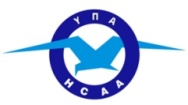 